Valdez High School2016-2017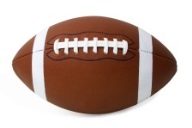 Varsity Football July 27		Football BeginsAugust 13		Nikiski					1:00 pm			Home						August 19		Seward					6:00 pm			Home	August 26		Redington				7:00 pm 	 		AwaySeptember 3		Eielson	 (Homecoming)		1:00 pm	 		HomeSeptember 10		Voz					TBA				AwaySeptember 17		Houston				1:00 pm	 		HomeSeptember 24		Monroe				TBA		    		AwayOctober 1		Barrow					TBA				AwayOctober 8		Small Schools Semi-Finals		TBA				TBAOctober 15		Small Schools State Championship	TBA				TBA